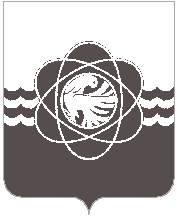 П О С Т А Н О В Л Е Н И Еот  22.03.2024 №  301В соответствии с постановлением Администрации муниципального образования «город Десногорск» Смоленской области от 21.02.2022 № 90 «Об утверждении Порядка принятия решения о разработке муниципальных программ муниципального образования «город Десногорск» Смоленской области, их формирования и реализации, признании утратившими силу некоторых правовых актов», постановлением Администрации муниципального образования «город Десногорск» Смоленской области от 15.03.2022 № 129 «Об утверждении перечня муниципальных программ муниципального образования «город Десногорск» Смоленской области, признании утратившими силу некоторых правовых актов», в целях реализации программных мероприятий, Администрация муниципального образования «город Десногорск» Смоленской области постановляет: 1. Внести в постановление Администрации муниципального образования «город Десногорск» Смоленской области от 05.12.2013 № 1109 «Об утверждении муниципальной программы «Создание благоприятного предпринимательского климата на территории муниципального образования «город Десногорск» Смоленской области» (ред. от 06.10.2014    № 1213, от 09.12.2014 № 1442, от 23.09.2015 № 1026, от  09.11.2015  № 1233, от 07.06.2016       № 590, от 28.07.2016 № 809, от 28.10.2016 № 1167, от 30.06.2017 № 613, от 21.12.2017 №  1296,  от  19.02.2018 № 160, от  11.04.2018  № 321, от 24.10.2018 № 902, от 25.12.2018 № 1138,            от 28.02.2019 № 207, от 27.05.2019 № 566, от 17.12.2019 № 1416, от 22.01.2020 № 40,                 от 21.12.2020 № 920, от 18.03.2021 № 209, от 29.12.2021 № 1170, от 29.03.2022 № 181,            от 28.11.2022 № 1029, от 28.12.2022 № 1151, от 06.03.2023 № 185, от 12.02.2024 № 133) следующие изменения:В паспорте муниципальной программы «Создание благоприятного предпринимательского климата на территории муниципального образования «город Десногорск» Смоленской области» строку 4 изложить в следующей редакции:«».           1.2. В разделе 3 «Структура муниципальной программы» структурный элемент 2. Ведомственный проект изложить в следующей редакции:«	».           1.3. Раздел 3 «Паспорт ведомственного проекта» изложить в следующей редакции:«Раздел 3  «Паспорт ведомственного проекта»«Оказание поддержки субъектам малого и среднего предпринимательства на территории муниципальных образований Смоленской области» (наименование ведомственного проекта)2.  Показатели ведомственного проекта3. «Финансовое обеспечение ведомственного проекта»».            1.4. Раздел 6 муниципальной программы «Сведения о финансировании структурных элементов муниципальной программы» изложить в новой редакции согласно приложению.2. Отделу экономики и инвестиций Администрации муниципального образования «город Десногорск» Смоленской области (И.А. Пугачева) в течение 10 календарных дней разместить на портале ГАС «Управление» в информационно – телекоммуникационной сети «Интернет» актуализированную муниципальную программу «Создание благоприятного предпринимательского климата на территории муниципального образования «город Десногорск» Смоленской области».3. Отделу информационных технологий и связи с общественностью (Е.С. Любименко) разместить настоящее постановление на сайте Администрации муниципального образования «город Десногорск» Смоленской области в информационно – телекоммуникационной сети «Интернет».4. Контроль исполнения настоящего постановления возложить заместителя Главы муниципального образования Н.Н. Александрову.Глава муниципального образования«город Десногорск» Смоленской области                                       А.А. ТерлецкийО внесении изменений в постановление Администрации муниципального образования «город Десногорск» Смоленской области от 05.12.2013 № 1109 «Об утверждении муниципальной программы «Создание благоприятного предпринимательского климата на территории муниципального образования «город Десногорск» Смоленской области» Период реализации муниципальной программы  этап I: 2014 – 2021;этап II – 2022 – 2026.№
п/пЗадачи структурного элементаКраткое описание ожидаемых эффектов от реализации задачи структурного элементаКраткое описание ожидаемых эффектов от реализации задачи структурного элементаКраткое описание ожидаемых эффектов от реализации задачи структурного элементаСвязь с показателями*1233342. Ведомственный проект «Оказание поддержки субъектам малого и среднего предпринимательства на территории муниципальных образований Смоленской области»2. Ведомственный проект «Оказание поддержки субъектам малого и среднего предпринимательства на территории муниципальных образований Смоленской области»2. Ведомственный проект «Оказание поддержки субъектам малого и среднего предпринимательства на территории муниципальных образований Смоленской области»2. Ведомственный проект «Оказание поддержки субъектам малого и среднего предпринимательства на территории муниципальных образований Смоленской области»2. Ведомственный проект «Оказание поддержки субъектам малого и среднего предпринимательства на территории муниципальных образований Смоленской области»Руководитель ведомственного проекта:Пугачева Ирина Александровна, и.о. начальника отдела экономики и инвестиций Администрации муниципального образования «город Десногорск» Смоленской областиРуководитель ведомственного проекта:Пугачева Ирина Александровна, и.о. начальника отдела экономики и инвестиций Администрации муниципального образования «город Десногорск» Смоленской областиРуководитель ведомственного проекта:Пугачева Ирина Александровна, и.о. начальника отдела экономики и инвестиций Администрации муниципального образования «город Десногорск» Смоленской областиСрок реализации: 2024 годСрок реализации: 2024 год2.1.Задача 1. Улучшение отраслевой структуры экономики, обеспечение стабильно высокого уровня занятости.Задача 1. Улучшение отраслевой структуры экономики, обеспечение стабильно высокого уровня занятости.Финансовое обеспечение затрат на реализацию бизнес-проектов субъектов малого предпринимательства на территории муниципального образования «город Десногорск» Смоленской областиФинансовое обеспечение затрат на реализацию бизнес-проектов субъектов малого предпринимательства на территории муниципального образования «город Десногорск» Смоленской областиКоличество объявлений для малого и среднего бизнеса, размещенных на сайте Администрации об оказании финансовой поддержки.Количество субъектов малого и среднего предпринимательства в расчете на 10 тыс. человек населения г. ДесногорскаОтветственный исполнитель ведомственного проектаОтдел экономики и инвестиций Администрации муниципального образования «город Десногорск» Смоленской области Период реализации ведомственного проекта2024 год Цели ведомственного проектаУлучшение отраслевой структуры экономики, обеспечение стабильно высокого уровня занятости.Объемы финансового обеспечения за весь период реализацииОбщий объем финансирования составляет 0,0 тыс. рублей, из них:средства федерального бюджета – 0,0 тыс. рублей;средства областного бюджета – 0,0 тыс. рублей;средства местного бюджета – 0,0 тыс. рублей;средства внебюджетных источников – 0,0 тыс. рублей.Влияние на достижение целей муниципальной программы- количество объявлений для малого и среднего бизнеса, размещенных на сайте Администрации об оказании финансовой поддержки;- количество субъектов малого и среднего предпринимательства в расчете на 10 тыс. человек населения г. ДесногорскаСвязь с муниципальной программой Муниципальная программа «Создание благоприятного предпринимательского климата на территории муниципального образования «город Десногорск» Смоленской области».Наименование показателяЕдиница измеренияБазовое значение показателя(в году, предшествующем очередному финансовому году) 2023Планируемое значение показателяПланируемое значение показателяПланируемое значение показателяНаименование показателяЕдиница измеренияБазовое значение показателя(в году, предшествующем очередному финансовому году) 2023очередной финансовый год20241-й год планового периода20252-й год планового периода 2026123456Количество субъектов малого предпринимательства – получателей грантовчел0100Наименование ведомственного проекта / источник финансового обеспеченияВсегоОбъем финансового обеспечения по годам реализации (тыс. рублей)Объем финансового обеспечения по годам реализации (тыс. рублей)Объем финансового обеспечения по годам реализации (тыс. рублей)Наименование ведомственного проекта / источник финансового обеспеченияВсегоочередной финансовый год20241-й год планового периода20252-й год планового периода202612345«Оказание поддержки субъектам малого и среднего предпринимательства на территории муниципальных образований Смоленской области» (всего), в том числе:  0,00,00,00,0федеральный бюджет0,00,00,00,0областной бюджет0,00,00,00,0местный бюджет0,00,00,00,0внебюджетные средства0,00,00,00,0